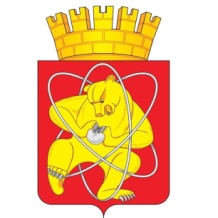 Муниципальное образование «Закрытое административно – территориальное образование Железногорск Красноярского края»СОВЕТ ДЕПУТАТОВ  ЗАТО  г.ЖЕЛЕЗНОГОРСК РЕШЕНИЕ27 сентября 2018                                                                                                                   37-174Рг.ЖелезногорскОб утверждении Положения «Об Общественной палате ЗАТО Железногорск» В соответствии с Федеральным законом от 21.07.2014 N 212-ФЗ «Об основах общественного контроля в Российской Федерации», Законом Красноярского края от 19.04.2018 N 5-1553 «Об Общественной палате Красноярского края и Гражданской ассамблее Красноярского края», руководствуясь статьей 28 Устава ЗАТО Железногорск, Совет депутатов ЗАТО г.Железногорск РЕШИЛ:1. Утвердить Положение «Об Общественной палате ЗАТО Железногорск» согласно приложению.2.  Отменить решение Совета депутатов ЗАТО г. Железногорск от  31.03.2016 N 7-30Р «Об Общественном совете по жилищно-коммунальному хозяйству при Главе закрытого административно-территориального образования город Железногорск».3.  Отменить решение Совета депутатов ЗАТО г. Железногорск от 20.07.2010 N6-28Р «Об Общественном Совете при Главе закрытого административно-территориального образования город Железногорск»4. Отменить решение Совета депутатов ЗАТО г. Железногорск от 28.02.2013 N 33-177Р  «О внесении изменений в решение Совета депутатов ЗАТО г. Железногорск от 20.07.2010 N 6-28Р «Об Общественном Совете при Главе закрытого административно-территориального образования город Железногорск».5.  Отменить постановление Совета депутатов ЗАТО г. Железногорск от 30.09.2010 N 8-43П «Об утверждении состава Общественного Совета при Главе закрытого административно-территориального образования город Железногорск».6. Отменить постановление Совета депутатов ЗАТО г. Железногорск от 23.10.2014 N 50-198П «О внесении изменений в Постановление Совета депутатов ЗАТО г. Железногорск от 30.09.2010 N 8-43П «Об утверждении состава Общественного Совета при Главе закрытого административно-территориального образования город Железногорск».7. Отменить постановление Совета депутатов ЗАТО г. Железногорск от  23.03.2017 N 17-60П «О внесении изменений в Постановление Совета депутатов ЗАТО г. Железногорск от 30.09.2010 N 8-43П «Об утверждении состава Общественного Совета при Главе закрытого административно-территориального образования город Железногорск».8. Отменить решение Совета депутатов ЗАТО г. Железногорск от 27.04.2017 N18-74Р «О Совете по стратегическому развитию при Главе ЗАТО г. Железногорск».9. Настоящее решение разместить на официальном сайте муниципального образования "Закрытое административно-территориальное образование Железногорск Красноярского края" в информационно-телекоммуникационной сети «Интернет».10. Контроль за исполнением настоящего решения возложить на председателя комиссии по вопросам местного самоуправления и законности С.Г. Шаранова.11. Настоящее решение вступает в силу после его официального опубликования в газете «Город и горожане». Председатель Совета депутатов			Глава ЗАТО г. ЖелезногорскЗАТО г. Железногорск                         	А.И. Коновалов					        И.Г. КуксинПриложениек решению Совета депутатовЗАТО г. Железногорск          от 27 сентября 2018 № 37-174РПОЛОЖЕНИЕОБ ОБЩЕСТВЕННОЙ ПАЛАТЕ ЗАТО ЖЕЛЕЗНОГОРСКГлава 1. ОБЩИЕ ПОЛОЖЕНИЯ1.1. Общественная палата ЗАТО Железногорск (далее также - Общественная палата) - совещательный орган, формируемый в ЗАТО Железногорск с участием граждан, представителей местных общественных объединений, местных отделений региональных, местных отделений межрегиональных общественных объединений, местных отделений региональных отделений общероссийских общественных объединений, а также общественных организаций, местом нахождения которых является ЗАТО Железногорск  (далее - общественные организации), в целях решения вопросов, имеющих местное значение и направленных на реализацию конституционных прав, свобод и законных интересов граждан, проживающих на территории  ЗАТО Железногорск, обеспечения взаимодействия граждан с органами местного самоуправления ЗАТО Железногорск, с институтами гражданского общества и Гражданской ассамблеей Красноярского края, Общественной палатой Красноярского края, а также в целях создания механизма общественного контроля в соответствии с Федеральным законом от 21.07.2014 N 212-ФЗ "Об основах общественного контроля в Российской Федерации" (далее - Федеральный закон N 212-ФЗ).1.2. Общественная палата формируется на основе добровольного участия в ее деятельности граждан, представителей общественных объединений и иных некоммерческих организаций, осуществляющих деятельность на территории городского округа ЗАТО Железногорск.1.3. Общественная палата не является органом местного самоуправления и юридическим лицом.1.4. Местонахождение Общественной палаты: город Железногорск.Обращения граждан и юридических лиц в Общественную палату направляются по адресу: ЗАТО Железногорск, город Железногорск, ул. 22 партсъезда, д.21.1.5. Задачами Общественной палаты являются:привлечение граждан и их объединений к выработке и реализации единой социально-экономической политики в ЗАТО Железногорск;содействие дальнейшему укреплению гражданского общества, созданию новых общественных институтов, организации их взаимодействия;выдвижение и поддержка гражданских инициатив, имеющих значение для ЗАТО Железногорск  и направленных на реализацию конституционных прав, свобод и законных интересов граждан, прав и законных интересов объединений граждан;выработка рекомендаций для органов местного самоуправления ЗАТО Железногорск по решению вопросов местного значения, а также при определении приоритетов в области поддержки общественных организаций, деятельность которых направлена на развитие гражданского общества;осуществление общественного контроля в формах и в порядке, установленных законодательством;взаимодействие с Общественной палатой Российской Федерации, Общественной палатой Красноярского края,  Гражданской ассамблеей Красноярского края и общественными палатами (советами) муниципальных образований, взаимодействие с государственными органами, органами местного самоуправления ЗАТО Железногорск.1.6. В своей деятельности Общественная палата руководствуется Конституцией Российской Федерации, Федеральным законом N 212-ФЗ, иными федеральными и краевыми законами, правовыми актами ЗАТО Железногорск и настоящим Положением.1.7. Общественная палата утверждает Регламент Общественной палаты и Кодекс этики членов Общественной палаты своими решениями, принимаемыми на заседаниях Общественной палаты.1.8. Регламентом Общественной палаты устанавливаются:порядок приема в члены Общественной палаты представителей общественных организаций;порядок избрания и полномочия председателя, заместителя председателя и секретаря Общественной палаты;полномочия, порядок формирования и деятельности Совета, комиссий и рабочих групп Общественной палаты;порядок проведения заседаний Общественной палаты;порядок принятия решений Общественной палаты;порядок организации и проведения мероприятий Общественной палаты;иные вопросы, связанные с деятельностью Общественной палаты.1.9. Кодексом этики членов Общественной палаты устанавливаются требования к морально-этическим качествам членов Общественной палаты.1.10. Выполнение требований, предусмотренных Регламентом Общественной палаты и Кодексом этики членов Общественной палаты, для членов Общественной палаты является обязательным.Глава 2. СОСТАВ, ПОРЯДОК ФОРМИРОВАНИЯ И СТРУКТУРАОБЩЕСТВЕННОЙ ПАЛАТЫ2.1. Общественная палата формируется в соответствии с настоящим Положением в количестве 21 человека из числа граждан Российской Федерации, достигших возраста восемнадцати лет, постоянно проживающих в ЗАТО Железногорск и имеющих особые заслуги в развитии ЗАТО Железногорск.Семь членов Общественной палаты утверждаются Главой  ЗАТО г.Железногорск (далее -Глава).Семь членов Общественной палаты утверждаются Советом депутатов ЗАТО г.Железногорск (далее – Совет депутатов).Другие семь членов Общественной палаты принимаются в ее состав в результате конкурса по их отбору из числа представителей общественных организаций четырнадцатью членами Общественной палаты, утвержденными Главой и Советом депутатов.2.2. Членами Общественной палаты не могут быть следующие граждане:замещающие государственные должности Российской Федерации, должности федеральной государственной службы, государственные должности субъектов Российской Федерации, должности государственной гражданской службы субъектов Российской Федерации, муниципальные должности и должности муниципальной службы;признанные недееспособными (ограниченно дееспособными) на основании решения суда;являющиеся к моменту приема в члены Общественной палаты (утверждения членом Общественной палаты) членами иных общественных палат (советов);имеющие непогашенную или неснятую судимость.2.3. Глава, по результатам проведения консультаций с общественными объединениями и   иными некоммерческими организациями, определяет кандидатуры в количестве семи граждан с учетом требований, указанных в абзаце первом пункта 2.1 и пункте 2.2 настоящего Положения, и предлагает войти в состав Общественной палаты путем направления им письменного предложения заказным письмом с уведомлением о вручении.Размещение на официальном сайте  муниципального образования "Закрытое административно-территориальное образование Железногорск Красноярского края" в информационно-телекоммуникационной сети «Интернет» информации о направлении предложения, указанного в абзаце первом настоящего пункта, является инициированием со стороны Главы процедуры формирования состава Общественной палаты.2.4. Постоянная комиссия по вопросам местного самоуправления и законности  Совета депутатов,  определяет кандидатуры в количестве семи граждан с учетом требований, указанных в абзаце первом пункта 2.1, пункте 2.2. настоящего Положения.Совет депутатов  предлагает гражданам, указанным в абзаце первом настоящего пункта, войти в состав Общественной палаты путем направления им письменного предложения заказным письмом с уведомлением о вручении.Размещение на официальном сайте  муниципального образования "Закрытое административно-территориальное образование Железногорск Красноярского края" в информационно-телекоммуникационной сети «Интернет» информации о направлении предложения, указанного в абзаце втором настоящего пункта, является инициированием со стороны  Совета депутатов процедуры формирования состава Общественной палаты.2.5. Граждане, получившие предложение от Главы  или Совета  депутатов войти в состав Общественной палаты, в течение десяти дней письменно уведомляют соответственно Главу  или Совет депутатов о своем согласии либо об отказе войти в состав Общественной палаты.В случае отказа гражданина от предложения войти в состав Общественной палаты либо неполучения от него ответа в установленный срок Глава  или Совет  депутатов направляют предложение другому гражданину с соблюдением процедуры, предусмотренной соответственно пунктами 2.3 и 2.4 настоящего Положения.2.6. Одни и те же граждане не могут быть утверждены членами Общественной палаты одновременно Главой  и Советом депутатов.2.7. Не позднее десяти дней со дня утверждения всех четырнадцати членов Общественной палаты (по семь членов Общественной палаты, утвержденных Главой  и  Советом депутатов) Администрацией ЗАТО г.Железногорск (далее - Администрация) на официальном сайте муниципального образования "Закрытое административно-территориальное образование Железногорск Красноярского края" в информационно-телекоммуникационной сети «Интернет» размещается информация об объявлении конкурса по отбору других семи членов Общественной палаты из числа представителей общественных организаций.2.8. Не позднее тридцати дней со дня размещения информации об объявлении конкурса общественные организации представляют в Общественную палату заявления о намерении выдвинуть своих представителей в состав Общественной палаты.К указанному заявлению прилагаются:копия устава общественной организации;выписка из протокола заседания полномочного руководящего органа общественной организации, на котором было принято решение о направлении представителя общественной организации в состав Общественной палаты;информация о деятельности общественной организации;информация о представителе общественной организации, который может быть направлен в состав Общественной палаты;письменное согласие представителя общественной организации, который может быть направлен в состав Общественной палаты.2.9. Не допускаются к выдвижению своих представителей в состав Общественной палаты следующие общественные организации:зарегистрированные менее чем за один год до дня инициирования в соответствии с пунктами 2.3 и 2.4 настоящего Положения процедуры формирования состава Общественной палаты;которым в соответствии с Федеральным законом от 25.07.2002 N 114-ФЗ "О противодействии экстремистской деятельности" (далее - Федеральный закон "О противодействии экстремистской деятельности") вынесено предупреждение в письменной форме о недопустимости осуществления экстремистской деятельности, - в течение одного года со дня вынесения предупреждения, если оно не было признано судом незаконным;деятельность которых приостановлена в соответствии с Федеральным законом "О противодействии экстремистской деятельности", если решение о приостановлении не было признано судом незаконным;политические партии.2.10. Члены Общественной палаты, утвержденные Главой и  Советом депутатов, в течение десяти дней по истечении срока, установленного пунктом 2.8 настоящего Положения, в порядке, установленном Регламентом Общественной палаты, проводят конкурс по отбору членов Общественной палаты и принимают решение о приеме в члены Общественной палаты других семи представителей общественных организаций - по одному представителю от одной общественной организации.2.11. Первое заседание Общественной палаты должно быть проведено не позднее чем через пятнадцать дней со дня формирования правомочного состава Общественной палаты, но не ранее дня истечения срока полномочий Общественной палаты предыдущего состава.Общественная палата является правомочной, если в ее состав вошло более двух третей от установленного настоящим Положением числа членов Общественной палаты.2.12. Срок полномочий членов Общественной палаты составляет три года. Полномочия членов Общественной палаты начинаются в день первого заседания Общественной палаты и прекращаются в день первого заседания нового состава Общественной палаты.2.13. Не позднее чем за шесть месяцев до истечения срока полномочий членов Общественной палаты Глава  и  Совет депутатов инициируют процедуру формирования нового состава Общественной палаты в соответствии с настоящим Положением.2.14. В случае досрочного прекращения полномочий членов Общественной палаты, новые члены Общественной палаты принимаются в ее состав (утверждаются) на оставшийся срок полномочий членов Общественной палаты, досрочно прекративших свои полномочия, в следующем порядке:если досрочно прекращены полномочия членов Общественной палаты, утвержденных Главой, решение об утверждении граждан членами Общественной палаты в порядке, предусмотренном пунктами 2.3 и 2.5 настоящего Положения, принимает Глава  в шестидесятидневный срок со дня принятия Общественной палатой решения о досрочном прекращении полномочий членов Общественной палаты, при этом срок, установленный в пункте 2.5, сокращается наполовину;если досрочно прекращены полномочия членов Общественной палаты, утвержденных Советом депутатов, решение об утверждении граждан членами Общественной палаты в порядке, предусмотренном пунктами 2.4 и 2.5 настоящего Положения, принимает Совет депутатов в шестидесятидневный срок со дня принятия Общественной палатой решения о досрочном прекращении полномочий членов Общественной палаты, при этом срок, установленный в пункте 2.5, сокращается наполовину;если досрочно прекращены полномочия членов Общественной палаты, принятых из числа представителей общественных организаций, решение о приеме указанных представителей в члены Общественной палаты в соответствии с Регламентом Общественной палаты принимает Общественная палата на своих заседаниях в шестидесятидневный срок со дня принятия Общественной палатой решения о досрочном прекращении полномочий членов Общественной палаты.2.15. Органами Общественной палаты являются Совет Общественной палаты, комиссии и рабочие группы Общественной палаты.Совет Общественной палаты является постоянно действующим органом Общественной палаты и состоит из семи членов Общественной палаты, включая председателя Общественной палаты. При этом председатель Общественной палаты возглавляет Совет Общественной палаты.Полномочия, порядок формирования и деятельность органов Общественной палаты определяются Регламентом Общественной палаты.2.16. Члены Общественной палаты на первом заседании Общественной палаты избирают из своего состава на срок полномочий Общественной палаты Совет Общественной палаты, председателя, заместителя председателя и секретаря Общественной палаты в порядке, установленном Регламентом Общественной палаты.2.17. Комиссии  и рабочие группы Общественной палаты создаются по сферам деятельности Общественной палаты. В состав комиссий и рабочих групп Общественной палаты входят члены Общественной палаты.К сферам деятельности общественной палаты относится:жилищно-коммунальное хозяйство;автомобильные дороги и дорожная деятельность, организация дорожного движения; здравоохранение;культура;образование;физическая культура, школьный спорт и массовый спорт.2.18. Для проведения общественной экспертизы правовых актов и проектов правовых актов Общественная палата вправе привлекать экспертов, создавать рабочие группы, в состав которых могут входить члены Общественной палаты, представители общественных организаций, иные граждане, привлеченные с их согласия к работе Общественной палаты.Глава 3. СТАТУС ЧЛЕНА ОБЩЕСТВЕННОЙ ПАЛАТЫ3.1. Члены Общественной палаты принимают личное участие в заседаниях Общественной палаты, Совета, комиссий и рабочих групп Общественной палаты. Член Общественной палаты участвует в ее работе на общественных началах.Члены Общественной палаты вправе свободно высказывать свое мнение по любому вопросу деятельности Общественной палаты, Совета, комиссий и рабочих групп Общественной палаты.Члены Общественной палаты, принятые в ее состав из числа представителей общественных организаций, при осуществлении своих полномочий не связаны решениями этих общественных организаций.3.2. Отзыв члена Общественной палаты не допускается.3.3. Член Общественной палаты имеет удостоверение, которое является документом, подтверждающим его полномочия и дающим право посещать органы местного самоуправления ЗАТО г.Железногорск.Описание и образец удостоверения члена Общественной палаты определены в приложении к настоящему Положению.3.4. Полномочия члена Общественной палаты прекращаются досрочно в следующих случаях:по собственной инициативе путем подачи письменного заявления;вступления в законную силу решения суда об объявлении его умершим, безвестно отсутствующим, недееспособным или ограниченно дееспособным;вступления в законную силу в отношении него обвинительного приговора суда;выезда его за пределы ЗАТО Железногорск на постоянное место жительства;замещения государственных должностей Российской Федерации, должностей федеральной государственной службы, государственных должностей субъектов Российской Федерации, должностей государственной гражданской службы субъектов Российской Федерации, муниципальных должностей и должностей муниципальной службы;обнаружения неснятой или непогашенной судимости;прекращения гражданства Российской Федерации;неспособности его в течение длительного времени (6 месяцев и более) по состоянию здоровья участвовать в работе Общественной палаты;нарушения им Кодекса этики членов Общественной палаты;систематического (не менее трех раз подряд) неучастия без уважительных причин в заседаниях Общественной палаты, работе ее органов;его смерти.3.5. Досрочное прекращение полномочий члена Общественной палаты должно быть оформлено решением Общественной палаты о досрочном прекращении его полномочий, принимаемым на ближайшем заседании после наступления события, указанного в пункте 3.4 настоящего Положения.Решение о досрочном прекращении полномочий члена Общественной палаты в случаях, указанных в абзацах девятом - одиннадцатом пункта 3.4 настоящего Положения, принимается голосами не менее двух третей от установленного настоящим Положением числа членов Общественной палаты.3.6. В случаях, предусмотренных пунктом 3.4 настоящего Положения, председатель Общественной палаты в пятидневный срок письменно информирует Главу  и Совет депутатов о принятии Общественной палатой решения о досрочном прекращении полномочий члена Общественной палаты.3.7. Полномочия члена Общественной палаты приостанавливаются при его регистрации в качестве кандидата на выборную должность решением Общественной палаты, принимаемым на ближайшем заседании после регистрации в качестве кандидата на выборную должность.3.8. Общественная палата вправе определить из своего состава члена Общественной палаты - постоянного представителя в Совете депутатов  и при Главе.3.9. В случае рассмотрения обращений, запросов Общественной палаты и заключений Общественной палаты по результатам общественной экспертизы нормативных правовых актов на сессии Совета депутатов, заседаниях и совещаниях, проводимых Главой, заместителями Главы, руководителями структурных подразделений, отраслевых (функциональных) органов  Администрации, приглашаются члены Общественной палаты, осуществляющие свою работу в рабочих группах, комиссиях по сферам деятельности Общественной палаты.Глава 4. ОРГАНИЗАЦИЯ ДЕЯТЕЛЬНОСТИ ОБЩЕСТВЕННОЙ ПАЛАТЫ4.1. В целях реализации задач, определенных Положением, Общественная палата вправе:осуществлять общественный контроль в формах и в порядке, предусмотренных законодательством;осуществлять сбор, обработку и анализ информации об общественных инициативах граждан, общественных организаций;направлять запросы и обращения Общественной палаты в государственные органы, органы местного самоуправления, государственные организации, расположенные на территории ЗАТО Железногорск, и муниципальные коммерческие и некоммерческие организации ЗАТО Железногорск;вырабатывать рекомендации по решению вопросов местного значения, а также при определении приоритетов в области поддержки общественных организаций, деятельность которых направлена на развитие гражданского общества, и направлять их органам местного самоуправления ЗАТО Железногорск;приглашать руководителей или представителей органов местного самоуправления ЗАТО Железногорск на заседания Общественной палаты;информировать о своей работе население ЗАТО Железногорск, публиковать ежегодные доклады о работе Общественной палаты;взаимодействовать с Общественной палатой Российской Федерации, Общественной палатой Красноярского края, Гражданской ассамблеей Красноярского края и общественными палатами (советами) муниципальных образований;обращаться в суд в защиту прав неопределенного круга лиц, прав и законных интересов общественных организаций и иных негосударственных некоммерческих организаций в случаях, предусмотренных федеральными законами;пользоваться иными правами, предусмотренными законодательством Российской Федерации.4.2. Общественная палата при осуществлении общественного контроля обязана:соблюдать законодательство Российской Федерации об общественном контроле;не создавать препятствий законной деятельности органов местного самоуправления, муниципальных органов, муниципальных коммерческих и некоммерческих организаций;соблюдать конфиденциальность полученной в ходе осуществления общественного контроля информации, если ее распространение ограничено федеральными законами;обнародовать информацию о своей деятельности по осуществлению общественного контроля и о результатах контроля в соответствии с федеральным законом;нести иные обязанности, предусмотренные законодательством Российской Федерации.4.3. Основными формами деятельности Общественной палаты являются заседания Общественной палаты, заседания Совета, комиссий и рабочих групп Общественной палаты. Иные формы деятельности Общественной палаты предусматриваются Регламентом Общественной палаты.4.4. Заседания Общественной палаты проводятся не реже одного раза в два месяца.4.5. Заседания Совета, комиссий и рабочих групп Общественной палаты проводятся в соответствии с Регламентом Общественной палаты.4.6. Решения Общественной палаты по вопросам ее деятельности принимаются на заседаниях Общественной палаты и заседаниях Совета Общественной палаты в порядке, установленном Регламентом Общественной палаты, за исключением случаев, указанных в абзаце втором пункта 3.5 настоящего Положения.4.7. Исключительно на заседаниях Общественной палаты принимаются следующие решения:об утверждении Регламента Общественной палаты, о внесении в него изменений;об избрании председателя, заместителя председателя и секретаря Общественной палаты, членов Совета Общественной палаты;об утверждении Кодекса этики членов Общественной палаты;о приостановлении полномочий членов Общественной палаты;о досрочном прекращении полномочий членов Общественной палаты;о приеме в члены Общественной палаты в соответствии с настоящим Положением.4.8. Общественная палата обнародует информацию о своей деятельности, о проводимых мероприятиях общественного контроля и об их результатах, в том числе размещает ее в информационно-телекоммуникационной сети Интернет,  на официальном сайте  муниципального образования "Закрытое административно-территориальное образование Железногорск Красноярского края" в информационно-телекоммуникационной сети «Интернет», в средствах массовой информации, в том числе в газете «Город и горожане».4.9. Организационное и материально-техническое обеспечение деятельности Общественной палаты осуществляется Управлением делами  Администрации ЗАТО г.Железногорск.Глава 5. ПЕРЕХОДНЫЕ ПОЛОЖЕНИЯ5.1. Глава  и Совет депутатов  в течение тридцати дней со дня вступления в силу Решения Совета депутатов, утвердившего настоящее Положение, инициируют формирование первого состава Общественной палаты.5.2. Формирование первого состава Общественной палаты осуществляется в соответствии с главой 2 настоящего Положения с учетом особенностей, установленных настоящей главой.5.3. Члены первого состава Общественной палаты, утвержденные в соответствии с настоящим Положением Главой и Советом депутатов, в течение десяти дней по истечении срока, установленного пунктом 2.8 настоящего Положения, устанавливают порядок проведения конкурса по отбору членов Общественной палаты из числа представителей общественных организаций (далее - Порядок) и размещают его на официальном сайте муниципального образования "Закрытое административно-территориальное образование Железногорск Красноярского края" в информационно-телекоммуникационной сети «Интернет».Члены первого состава Общественной палаты, утвержденные в соответствии с настоящим Положением Главой и Советом депутатов, в соответствии с установленным ими Порядком принимают решение о приеме в члены Общественной палаты представителей общественных организаций в течение десяти дней со дня размещения Порядка на официальном сайте муниципального образования "Закрытое административно-территориальное образование Железногорск Красноярского края" в информационно-телекоммуникационной сети «Интернет».5.4. К выдвижению кандидатов в члены первого состава Общественной палаты не могут быть допущены общественные организации, зарегистрированные менее чем за один год до вступления в силу Решения Совета депутатов, утвердившего настоящее Положение, а также общественные организации, указанные в третьем, четвертом и пятом абзацах пункта 2.9 настоящего Положения.5.5. Члены впервые сформированной Общественной палаты на первом заседании Общественной палаты утверждают Регламент Общественной палаты, а затем избирают из своего состава на срок полномочий Общественной палаты Совет Общественной палаты, председателя, заместителя председателя и секретаря Общественной палаты в порядке, установленном Регламентом Общественной палаты.Приложениек Положениюоб Общественной палатеЗАТО ЖелезногорскОПИСАНИЕ И ОБРАЗЕЦУДОСТОВЕРЕНИЯ ЧЛЕНА ОБЩЕСТВЕННОЙ ПАЛАТЫЗАТО ЖЕЛЕЗНОГОРСК1. Описание удостоверения члена Общественной палаты.Удостоверение члена Общественной палаты представляет собой двухстраничную книжку, наклеенную на плотное складывающееся пополам основание, обтянутое искусственной кожей красного цвета. Размеры сложенного удостоверения - 95 мм x 65 мм, в развернутом виде - 190 мм x 65 мм.На лицевой стороне удостоверения помещается выполненная черным цветом  надпись в две строки:«ОБЩЕСТВЕННАЯ ПАЛАТАЗАТО ЖЕЛЕЗНОГОРСК».Для изготовления внутреннего разворота удостоверения используется бумага белого цвета.На левой странице внутреннего разворота по центру располагаются:вверху по центру страницы - цветное изображение герба ЗАТО Железногорск;ниже по центру страницы - надпись в две строки:«ОБЩЕСТВЕННАЯ ПАЛАТАЗАТО ЖЕЛЕЗНОГОРСК»,ниже по центру страницы - надпись, в которой указывается срок полномочий члена Общественной палаты ЗАТО Железногорск:                               «(     г. -      г.)».    На правой странице внутреннего разворота располагаются:    в правой верхней части страницы - надпись: "УДОСТОВЕРЕНИЕ N __";    ниже  -  две  строки  для  фамилии, имени и отчества члена Общественнойпалаты;    ниже - надпись в три строки -       «____________________________________________________________         (председатель, заместитель председателя, секретарь, член)                            Общественной палаты                           ЗАТО Железногорск»;    в  левой  части страницы - поле для фотографии владельца удостоверения,изготовленной  в  цветном  исполнении  на  матовой  фотобумаге,  анфас  безголовного убора размером 30 мм x 40 мм;    ниже фотографии - надпись в две строки:        «Председатель Общественной палаты         ЗАТО Железногорск	 _______________/________________/».